ΦΥΛΛΟ ΕΡΓΑΣΙΑΣ ΓΙΑ ΤΟΥΣ ΠΕΡΙΒΑΛΛΟΝΤΟΛΟΓΟΥΣΔημιουργήστε στην επιφάνεια εργασίας ένα φάκελο όπου θα ταξινομείτε το υλικό για την εργασία σας.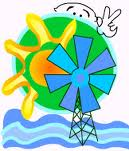 Επισκεφθείτε τις παρακάτω ιστοσελίδες:http://el.wikipedia.orghttp://www.allaboutenergy.gr/Odigos.htmlhttp://www.mcit.gov.cyΒρείτε στοιχεία για τις ανανεώσιμες πηγές ενέργειας και φτιάξτε μια σύντομη παρουσίαση για να πληροφορήσετε τους συμμαθητές σας.Στην ιστοσελίδα:http://www.allaboutenergy.gr/Odigos.htmlθα βρείτε ένα ενδιαφέρον λεξικό με όρους που αφορούν το θέμα μας. Επιλέξτε τους πιο βασικούς και φτιάξτε ένα έγγραφο εμπλουτισμένο με τις αντίστοιχες εικόνες που θα έχετε βρει.Αναρτήστε το λεξικό σας στην ιστοσελίδα της τάξης.